Dear Applicant,Thank you for the interest you have shown in the Higher Level Teaching Assistant post for PE and Sport. The role will involve teaching PE lessons across school and playing a key part in promoting physical activity and well-being for all our children. This aspect of school life is a key part of our school and always plays an important part in our school development and improvement work.  We are always determined to maximise both the quality and number of opportunities that children have to develop themselves physically and emotionally. The successful candidate will be able to show they are passionate about children’s physical and emotional well-being, and have the skills to contribute positively to the school’s aims for excellence in this area.The role will include planning, preparing and delivering lessons that include the wide range of PE skills that children need to develop. You will contribute to our extra-curricular clubs that we run with a wide variety of external partners. You will have the opportunity to work alongside colleagues in organising and supporting children’s participation in fixtures, festivals and sporting events. You will be doing all this in a school where sport and activity is highly valued and supported and one in which your own professional development is prioritised.Our SchoolAs an ambitious and successful school, we are dedicated to delivering high standards of teaching and learning across the curriculum and in all aspects of school life. Shakespeare Primary School is a growing school in a culturally rich part of the city full of enthusiastic and engaged children. Our ‘Curriculum of Excellence from the Heart of Leeds’ invokes awe and wonder by allowing children to explore, discover, investigate and create in all aspects of learning. We are also very proud of the fantastic learning environment in which we work with children.Our last OFSTED judged us to be a very good school with some significant outstanding elements. We are particularly proud of the following comments:‘The atmosphere in lessons and around the school is marked by politeness, kindness and mutual understanding. Children want to learn and they want to do well’Our recent Healthy Schools assessment positively highlighted aspects of our sport and PE provision:‘The facilities are outstanding, creating an abundance of opportunities all year round with the MUGAS, running track, the outdoor table tennis tables and many more. The number of sporting events that the pupils take part in is wide ranging and there have been some amazing achievements. The links to physical activity and social and emotional health are very evident. Every opportunity is given to support pupils’ SEMH through physical activity’I recommend you look at our website or Twitter to get a true and up to date reflection of life at our school.www.shakespeareleeds.org.uk@shakespeareLS9Shakespeare is a thriving school that needs people with energy, vision, commitment and good humour to ensure it continues to be so.  If you have these qualities and believe that you fulfil the criteria in the job description and person specification then please return your application to the school by Friday 23rd June 2023 12:00am.Visits to school are encouraged and welcome. Please contact school to arrange a visit.Thank youYours sincerely,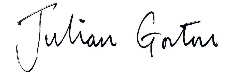 Julian GortonHead Teacher